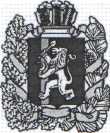 РОССИЙСКАЯ  ФЕДЕРАЦИЯАДМИНИСТРАЦИЯ  УРАЛЬСКОГО СЕЛЬСОВЕТА  РЫБИНСКОГО РАЙОНА КРАСНОЯРСКОГО КРАЯПОСТАНОВЛЕНИЕО наделении организации статусом гарантирующейВ соответствии с Федеральным законом от 07.12.2012 № 416-ФЗ «О
водоснабжении и водоотведении», Федеральным законом от 06.10.2003 № 131
- ФЗ «Об общих принципах организации местного самоуправления в Российской Федерации», Уставом Уральского сельсовета, в целях организации бесперебойного водоснабжения и водоотведения на территории поселка Урал,ПОСТАНОВЛЯЮ:1. Наделить Общество с ограниченной ответственностью «Уральский коммунальный комплекс»  (далее ООО «УКК») Красноярский край, Рыбинский  район, пос. Урал, ул. Октябрьская 23,  осуществляющего холодное водоснабжение    и эксплуатирующего водопроводные  сети поселка Урал, статусом гарантирующей организации по водоснабжению.2.  Наделить Общество с ограниченной  ответственностью «Водоканал Сервис (далее ООО «ВКС»)  Красноярский край, Рыбинский район, пос. Урал, ул. Октябрьская, 23Д   осуществляющего водоотведение и эксплуатирующего канализационные сети поселка Урал, статусом  гарантирующей организации по водоотведению.3.   Постановление администрации Уральского сельсовета № 66-П от 27.12.2017 года считать утратившим силу.                                                       4     . Постановление вступает в силу со дня подписания.Временно исполняющий обязанностиГлавы Уральского сельсовета                                                  А.А.Пелиханов01.12.2020п. Урал 43-П